Guide to setup user environment in Union VMS on local computerThis is a guide to setup and install tools to run Union VMS on local computer.SoapUIDownload the open source version at http://www.soapui.org/downloads/soapui.htmlInstall the SoapUI-x64-x.x.x.exe file and make sure that HermesJMS is selected during the installation process.Installation Guide is found at http://www.soapui.org/getting-started/installing-soapui/installing-on-windows.html.Subversion (Tortoise SVN)Download TortoiseSvn at https://tortoisesvn.net/downloads.htmlInstall the TortoiseSVN-1.9.3.27038-x64-svn-X.X.X.msi file.More information about is found at https://tortoisesvn.net/docs/nightly/TortoiseSVN_en/tsvn-quick-start.html#id493001Get latest version of Union VMS software to local ComputerCreate folder c:\dev on the computer.Right-Click on the dev folder and select “SVN checkout”Paste the link https://webgate.ec.europa.eu/CITnet/svn/UNIONVMS/branches/dev  to the “URL of repository” according to following figure and press ENTER:



Note: We reference to the dev branch in this user guide. 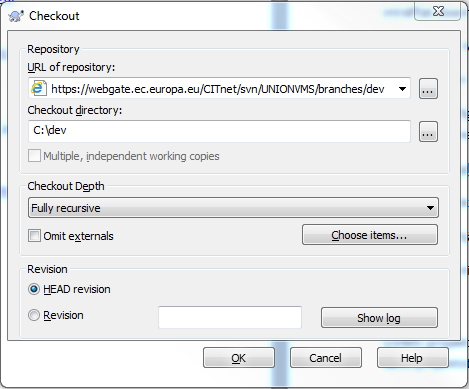 Install JDK (Java Development Kit)Download the JDK8 here http://www.oracle.com/technetwork/java/javase/downloads/jdk8-downloads-2133151.html.Install the jdk-8uXX-windows-x64.exe.Make sure that JAVA_HOME is set in your environment variables. To do this do following:Click on the startbutton.Right click on "Computer"Choose properties Choose Advanced settingsClick on the button "Environment variables"Check that JAVA_HOME is present in the System variablesIf not, press NewAdd JAVA_HOME as the variable nameAdd the path to your JDK folder in the value input 
(For example C:\Program Files\Java\jdk1.8.0)Install MavenDownload Maven at http://maven.apache.org/download.cgi.The info below is taken from http://maven.apache.org/install.htmlUnzip the distribution archive, i.e. apache-maven-3.3.9-bin.zip to the directory you wish to install Maven 3.3.9. These instructions assume you choose C:\Program Files\Apache Software Foundation. The subdirectory apache-maven-3.3.9 will be created from the archive.Add the unpacked distribution's bin directory to your user PATH environment variable by opening up the system properties (WinKey + Pause), selecting the "Advanced" tab, and the "Environment Variables" button, then adding or selecting the PATH variable in the user variables with the value C:\Program Files\Apache Software Foundation\apache-maven-3.3.9\bin.Optional: In the same dialog, add the MAVEN_OPTS environment variable in the user variables to specify JVM properties, e.g. the value -Xms256m -Xmx512m. This environment variable can be used to supply extra options to Maven.In the same dialog, make sure that JAVA_HOME exists in your user variables or in the system variables and it is set to the location of your JDK, e.g. C:\Program Files\Java\jdk1.8.0_66.Open a new command prompt (Winkey + R then type cmd) and run mvn --version to verify that it is correctly installed.Download settings.xml at https://projektplatsen.havochvatten.se/share/page/site/union-vms/documentlibrary#filter=path%7C%2FProject%2520Workspace%2FDevelopment%2FEnvironment%2520setup%7C&page=1Replace exist file settings.xml found in C:\Program Files\Apache Software Foundation\apache-maven-3.3.9\conf with the download file.Modify settings.xml in path C:\Program Files\Apache Software Foundation\apache-maven-3.3.9\conf according to following:Change following line from 

    <localRepository>C:\Users\jojoha\.m2\repository</localRepository>

to

    <localRepository>C:\Users\<YOUR USER-ID>\.m2\repository</localRepository>
Change following lines from 

    <servers>
        <server> 
            <id>hav.releases</id> 
            <username>deployment</username> 
            <password>deployment123</password> 
        </server> 
        <server> 
            <id>hav.snapshots</id> 
            <username>deployment</username> 
            <password>deployment123</password> 
        </server> 
    </servers>

to

    <servers>
        <server> 
            <id>hav.releases</id> 
            <username>deployment</username> 
            <password>deployment123</password> 
        </server> 
        <server> 
            <id>hav.snapshots</id> 
            <username>deployment</username> 
            <password>deployment123</password> 
        </server> 
        <server> 
            <id>digit-releases</id> 
            <username>emglemnmi</username>
            <password>YOUR PASSWORD</password>
        </server> 
        <server> 
            <id>digit-snapshots</id> 
            <username>emglemnmi</username>
            <password>YOUR PASSWORD</password>
        </server>  
    </servers>

Change following lines from 

   <mirrors>
        <mirror>
            <id>hav-mirror</id>
            <name>hav-central</name>
            <url>http://svn:9080/nexus/content/groups/public/</url>
            <mirrorOf>central</mirrorOf>
        </mirror>
    </mirrors>

to

   <mirrors>
        <mirror>
            <id>hav-mirror</id>
            <name>hav-central</name>
            <url>http://svn:9080/nexus/content/groups/public/</url>
            <mirrorOf>central</mirrorOf>
        </mirror>
        <mirror>
            <id>mare-mirror</id>
            <name>hav-central</name>
            <url>http://livm06p:9080/nexus/content/groups/unionvms/</url>
            <mirrorOf>central</mirrorOf>
        </mirror>
    </mirrors>
Change following lines from 

   <mirrors>
        <mirror>
            <id>hav-mirror</id>
            <name>hav-central</name>
            <url>http://svn:9080/nexus/content/groups/public/</url>
            <mirrorOf>central</mirrorOf>
        </mirror>
    </mirrors>

to

   <mirrors>
        <mirror>
            <id>hav-mirror</id>
            <name>hav-central</name>
            <url>http://svn:9080/nexus/content/groups/public/</url>
            <mirrorOf>central</mirrorOf>
        </mirror>
        <mirror>
            <id>mare-mirror</id>
            <name>hav-central</name>
            <url>http://livm06p:9080/nexus/content/groups/unionvms/</url>
            <mirrorOf>central</mirrorOf>
        </mirror>
    </mirrors>

Change following lines from 

    <profiles>
        
        <profile>
            <id>default</id>
            <activation>
                <activeByDefault>true</activeByDefault>
            </activation>
            <repositories>
                <repository>
                    <id>hav.releases</id>
                    <name>HaV release repo</name>
                    <url>http://svn:9080/nexus/content/repositories/releases/</url>
                    <releases>
                        <enabled>true</enabled>
                    </releases>
                    <snapshots>
                        <enabled>false</enabled>
                    </snapshots>
                </repository>
                <repository>
                    <id>hav.snapshots</id>
                    <name>HaV snapshot repo</name>
                    <url>http://svn:9080/nexus/content/repositories/snapshots/</url>
                    <releases>
                        <enabled>false</enabled>
                    </releases>
                    <snapshots>
                        <enabled>true</enabled>
                    </snapshots>
                </repository>
            </repositories>
        </profile>
         
    </profiles>


to

    <profiles>
        
        <profile>
            <id>default</id>
            <activation>
                <activeByDefault>true</activeByDefault>
            </activation>
            <repositories>
                <repository>
                    <id>hav.releases</id>
                    <name>HaV release repo</name>
                    <url>http://svn:9080/nexus/content/repositories/releases/</url>
                    <releases>
                        <enabled>true</enabled>
                    </releases>
                    <snapshots>
                        <enabled>false</enabled>
                    </snapshots>
                </repository>
                <repository>
                    <id>hav.snapshots</id>
                    <name>HaV snapshot repo</name>
                    <url>http://svn:9080/nexus/content/repositories/snapshots/</url>
                    <releases>
                        <enabled>false</enabled>
                    </releases>
                    <snapshots>
                        <enabled>true</enabled>
                    </snapshots>
                </repository>
            </repositories>
        </profile>
        <profile>
            <id>mare</id>
            <activation>
                <activeByDefault>true</activeByDefault>
            </activation>
            <repositories>
                <repository>
                    <id>digit-releases</id>
                    <name>DG DIGIT Repository</name>
                    <url>https://webgate.ec.europa.eu/CITnet/nexus/content/repositories/mare/</url>
                    <releases>
                        <enabled>true</enabled>
                    </releases>
                    <snapshots>
                        <enabled>false</enabled>
                    </snapshots>
                </repository>
                <repository>
                    <id>digit-snapshots</id>
                    <name>DG DIGIT Snapshot Repository</name>
                    <url>https://webgate.ec.europa.eu/CITnet/nexus/content/repositories/mare-snapshots/</url>
                    <releases>
                        <enabled>false</enabled>
                    </releases>
                    <snapshots>
                        <enabled>true</enabled>
                    </snapshots>
                </repository>
            </repositories>
        </profile>
         
    </profiles>
ActiveMQDownload ActiveMQ, for instance 5.11.1 at http://activemq.apache.org/activemq-5111-release.html.Extract the zip to a path of your choice.
NOTE: The path to the extracted files may NOT include space characters. The ActiveMQ software may not start then.Start the ActiveMQ server by doing following:Start a cmd window.cd to <Your path to activeMQ>\bin.Run the command 
activemq start.Monitor the queues in the ActiveMQ Console by go to link http://localhost:8161/admin/index.jsp.
NOTE: To monitor the queues in dev environment use following link:
http://livm73u.hav.havochvatten.se:8161/admin/index.jspInstall and setup Wildfly Application ServerDownload Wilfly8.2.0-Final (Java EE7 Full & Web Distribution) at http://wildfly.org/downloads/.Unzip the server to an appropriate folder where the wildfly server has read and write access.Copy standalone-full.xml from the svn repo found under C:\dev\wildfly-config\ to <Your path>\wildfly-8.2.0.Final\standalone\configuration.Modify standalone-full.xml according to following:Change all lines from 

                <driver>postgresql-9.3-1102.jdbc4.jar</driver>

to

                <driver>postgresql</driver>
Change all lines from

                <drivers>
                    <driver name="h2" module="com.h2database.h2">
                        <xa-datasource-class>org.h2.jdbcx.JdbcDataSource</xa-datasource-class>
                    </driver>

to

                <drivers>
                    <driver name="h2" module="com.h2database.h2">
                        <xa-datasource-class>org.h2.jdbcx.JdbcDataSource</xa-datasource-class>
                    </driver>
                    <driver name="postgresql" module="org.postgresql">
                        <xa-datasource-class>org.postgresql.xa.PGXADataSource</xa-datasource-class>
                    </driver>
                </drivers>
Change all lines from:

                    <connection-url>jdbc:postgresql://livmdb71u.havochvatten.se:5432/db71u</connection-url>

to

                    <connection-url>jdbc:postgresql://localhost:5432/db71u</connection-url>

Start cmd window and cd to <Your path>\wildfly-8.2.0.Final\binRun add-user.bat and select user type “a) Management User” and after that follow the instructions.Locate C:\dev\wildfly-config\PostGis\wildfly_spatial_setup.zipExtract the zip file to a folder of your choice.Copy the files hibernate-spatial-4.3.jar and jts-1.13.jar to <Your path>\wildfly-8.2.0.Final\modules\system\layers\base\org\hibernate\main.Modify module.xml in path <Your path>\wildfly-8.2.0.Final\modules\system\layers\base\org\hibernate\main by adding following lines:

<resource-root path="hibernate-spatial-4.3.jar"/>
<resource-root path="jts-1.13.jar"/>
<module name="org.postgresql"/>

In other words do like following example:
Change following lines from :

    <resources>
        <resource-root path="hibernate-core-4.3.7.Final.jar"/>
        <resource-root path="hibernate-envers-4.3.7.Final.jar"/>
        <resource-root path="hibernate-entitymanager-4.3.7.Final.jar"/>
        <resource-root path="hibernate-infinispan-4.3.7.Final.jar"/>
        <resource-root path="jipijapa-hibernate4-3-1.0.1.Final.jar"/>
    </resources>

    <dependencies>
        <module name="asm.asm"/>
        <module name="com.fasterxml.classmate"/>
        <module name="javax.api"/>
        <module name="javax.annotation.api"/>
        <module name="javax.enterprise.api"/>
        <module name="javax.persistence.api"/>
        <module name="javax.transaction.api"/>
        <module name="javax.validation.api"/>
        <module name="javax.xml.bind.api"/>
        <module name="org.antlr"/>
        <module name="org.apache.commons.collections"/>
        <module name="org.dom4j"/>
        <module name="org.infinispan" services="import"/>
        <module name="org.javassist"/>
        <module name="org.jboss.as.clustering.common"/>
        <module name="org.jboss.as.clustering.jgroups"/>
        <module name="org.jboss.as.clustering.infinispan"/>
        <module name="org.jboss.as.jpa.spi"/>
        <module name="org.jboss.jandex"/>
        <module name="org.jboss.logging"/>
        <module name="org.jboss.vfs"/>
        <module name="org.hibernate.commons-annotations"/>
    </dependencies>

to

    <resources>
        <resource-root path="hibernate-core-4.3.7.Final.jar"/>
        <resource-root path="hibernate-envers-4.3.7.Final.jar"/>
        <resource-root path="hibernate-entitymanager-4.3.7.Final.jar"/>
        <resource-root path="hibernate-infinispan-4.3.7.Final.jar"/>
        <resource-root path="jipijapa-hibernate4-3-1.0.1.Final.jar"/>
        <resource-root path="hibernate-spatial-4.3.jar"/>
        <resource-root path="jts-1.13.jar"/>
    </resources>

    <dependencies>
        <module name="asm.asm"/>
        <module name="com.fasterxml.classmate"/>
        <module name="javax.api"/>
        <module name="javax.annotation.api"/>
        <module name="javax.enterprise.api"/>
        <module name="javax.persistence.api"/>
        <module name="javax.transaction.api"/>
        <module name="javax.validation.api"/>
        <module name="javax.xml.bind.api"/>
        <module name="org.antlr"/>
        <module name="org.apache.commons.collections"/>
        <module name="org.dom4j"/>
        <module name="org.infinispan" services="import"/>
        <module name="org.javassist"/>
        <module name="org.jboss.as.clustering.common"/>
        <module name="org.jboss.as.clustering.jgroups"/>
        <module name="org.jboss.as.clustering.infinispan"/>
        <module name="org.jboss.as.jpa.spi"/>
        <module name="org.jboss.jandex"/>
        <module name="org.jboss.logging"/>
        <module name="org.jboss.vfs"/>
        <module name="org.hibernate.commons-annotations"/>
        <module name="org.postgresql"/>
    </dependencies>


Copy the folder org and ALL subfolders and files under that folder from the extracted wildfly_spatial_setup.zip to <Your path>\wildfly-8.2.0.Final\modules like following printout:



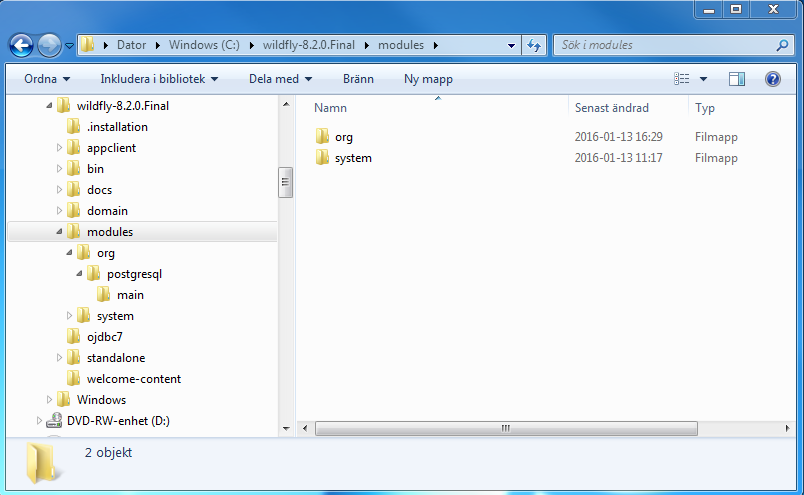 Copy the file activemq-rar.rar located in C:\dev\wildfly-config folder to C:\wildfly-8.2.0.Final\standalone\deployments.Start the ActiveMQ server by doing following:Start a cmd window.cd to <Your path to activeMQ>\bin.Run the command 
activemq start.Start to the wildfly application server with standalone-full-config, run following in a cmd window:

<Your path>\wildfly-8.2.0.Final\bin\standalone.bat --server-config=standalone-full.xml
Setup for Oracle DatabaseCopy the ojdbc7.jar from C:\dev\wildfly-config to a new folder of your choice. Start up your Wildfly application server if not already started.Start browser and go to link http://localhost:9990/console/.Log in as user created in chapter” Install and setup Wildfly Application Server “step 6.Choose Deployments.Choose add and point to your ojdbc7.jar file on your local disk.Choose next.Click the "Enable" checkbox so the jar will enable when it is deployed.Click Save.Now your drivers for Oracle are installed and will deploy the next time your server starts.Add a Oracle datasource (Optional)The modules in UnionVms will have self-configured default datasources for each module but if you want to add an own datasource you can do it like this. Another option is to add the datasource manually in the standalone-full.xml file.Click Configuration.Click on datasourcesDatasource attributesThe name is global and can be set to whatever you wantThe JNDI name should have the following namespace java:jboss/datasources/YourDataSource. This is what you put in your persistance.xml file in your java project for JTAJDBC driver. If your driver is correctly installed according to the "Install the ojdbc driver" in the previous section the oracle driver should show up here. Choose it and click next.Connection Settings. Put your connection settings here and test the connection. If you get a "Connection success" click Done and you have added your brand new datasource!Install PostgreSQLDownload the latest version of PostgreSQL at http://www.postgresql.org/download/windows/.Install the postgresql-9.x.x-x-windows-x64.exe and follow the instructions. Make sure that Stack builder is launched at exit.Select PostgreSQL 9.5 database and press next.Select Categories  Database Server and selected PostgreSQL version AND under Spatial Extensions  PostGIS Bundle for PostgresSQL according to following pictures and click next:




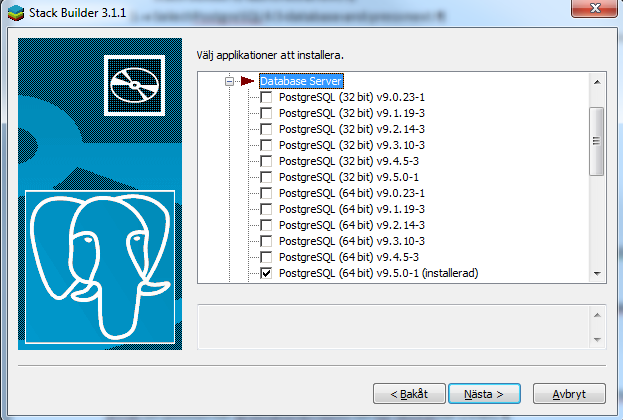 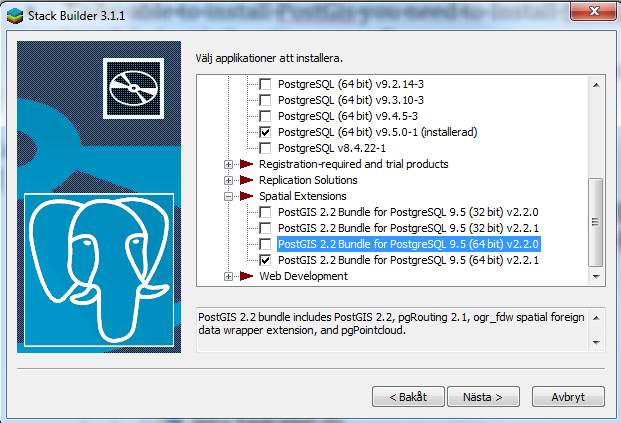 Select Download path for the packages and click next and follow the remaining installation instructions.



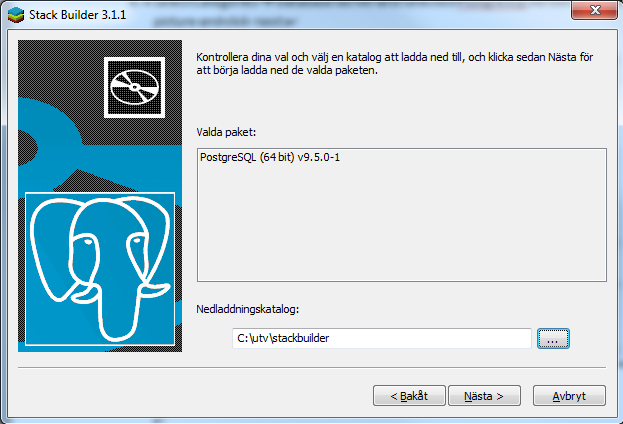 When PostgresSQL setup is shown click next several times so that the PostgreSQL installation phase starts.



The PostgresSQL installation is completed when following printout is presented. 



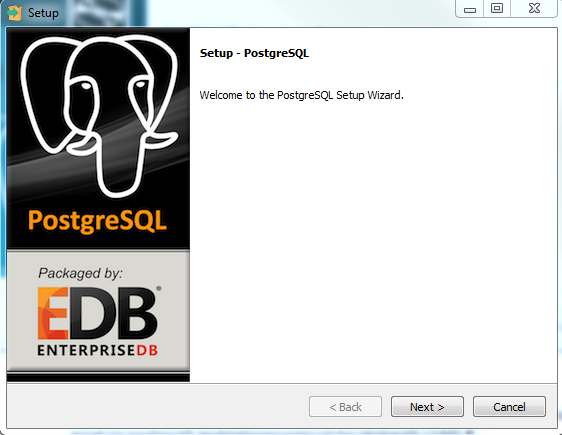 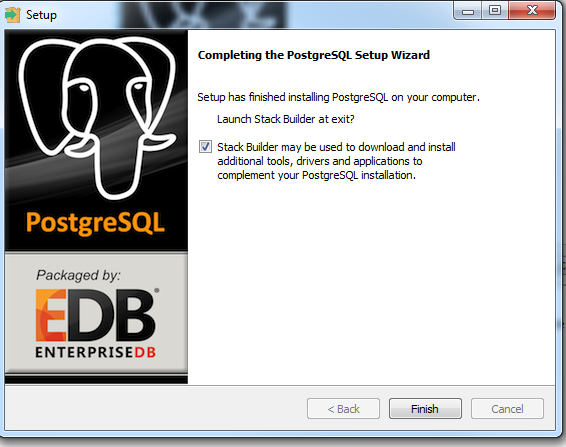 Click on the finish button to close the PostgreSQL setup and continue with the stack builder installation.The PostGIS installation setup starts.



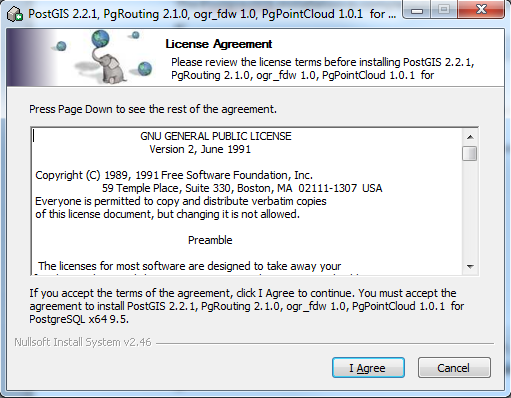 Select “Create spatial database and click next..



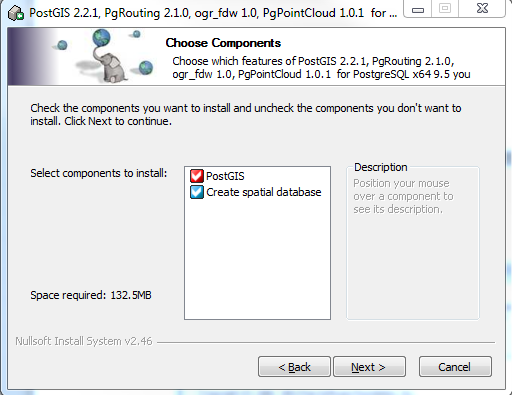 Click next on installation location.


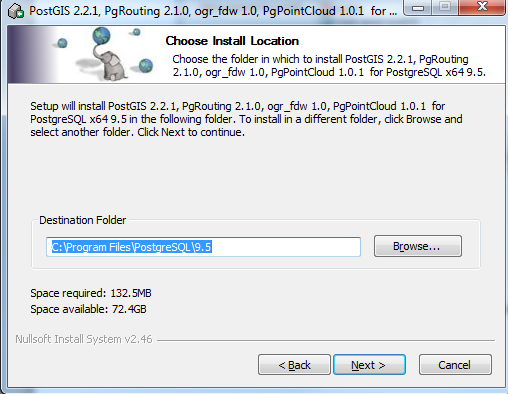 Enter admin password created in earlier step in this chapter.
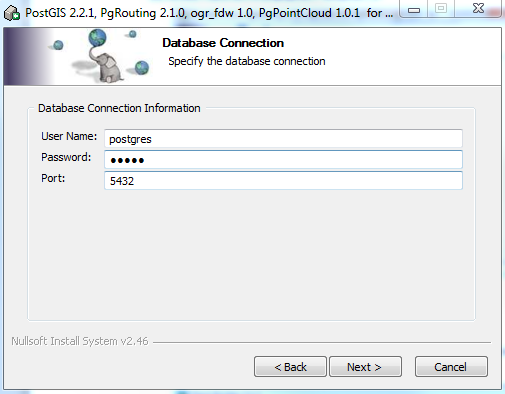 Click on install.Click on Yes if following pop up windows occurs.


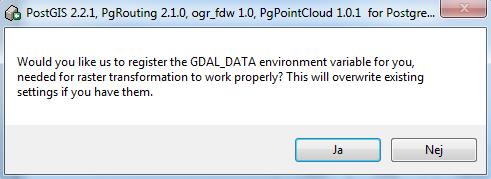 Click on Yes if following pop up windows occurs.


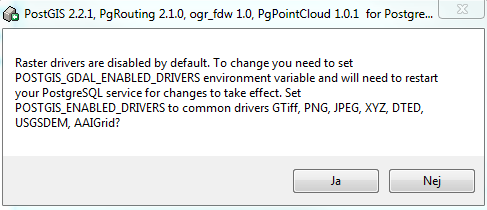 Click on Yes if following pop up windows occurs.


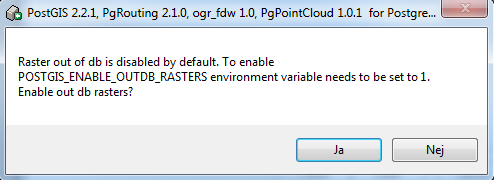 Click on close to finish PostGIS installation.Click on the abort button in the stack builder setup and reboot the computer.


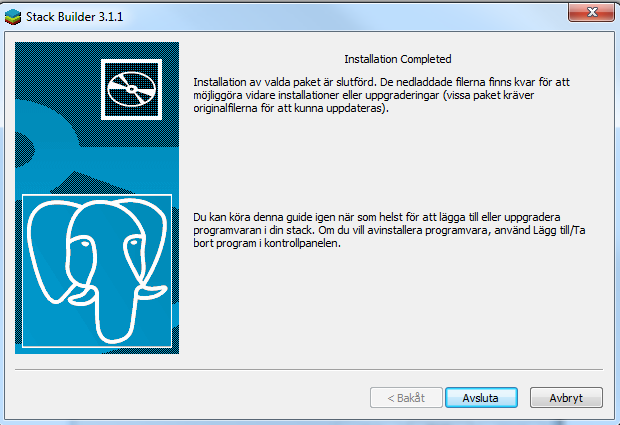 Setup and configure PostgresSQL  databaseAfter installation of PostgresSQL in the chapter before, Start the pgAdmin III application.Double click on the PostSQL 9.5 (localhost:5432) according to following figure and enter the admin password created during installation of PostgresSQL in the chapter before.


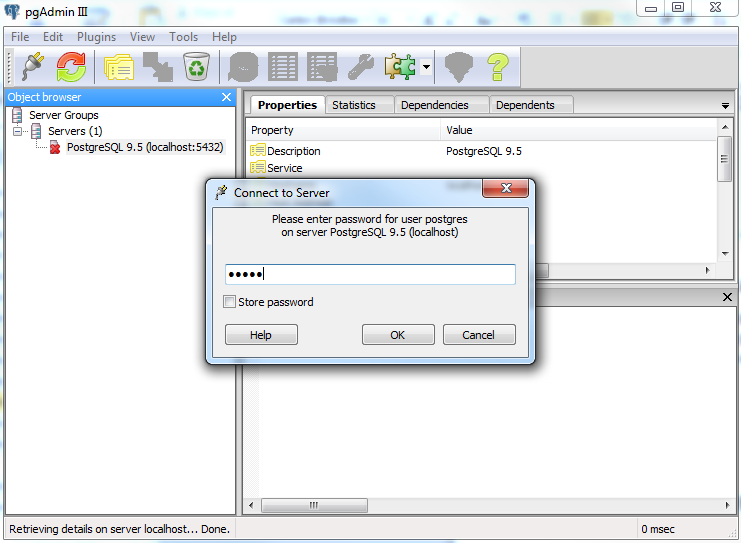 Right click on Databases and create a new database with name db71u and postgres as Owner and click OK.Expand the db71u database and right click on Extensions.Choose New Extension and in the dropdown name list choose Postgis.Choose New Extension and in the dropdown name list choose Postgis_topology. See picture below:



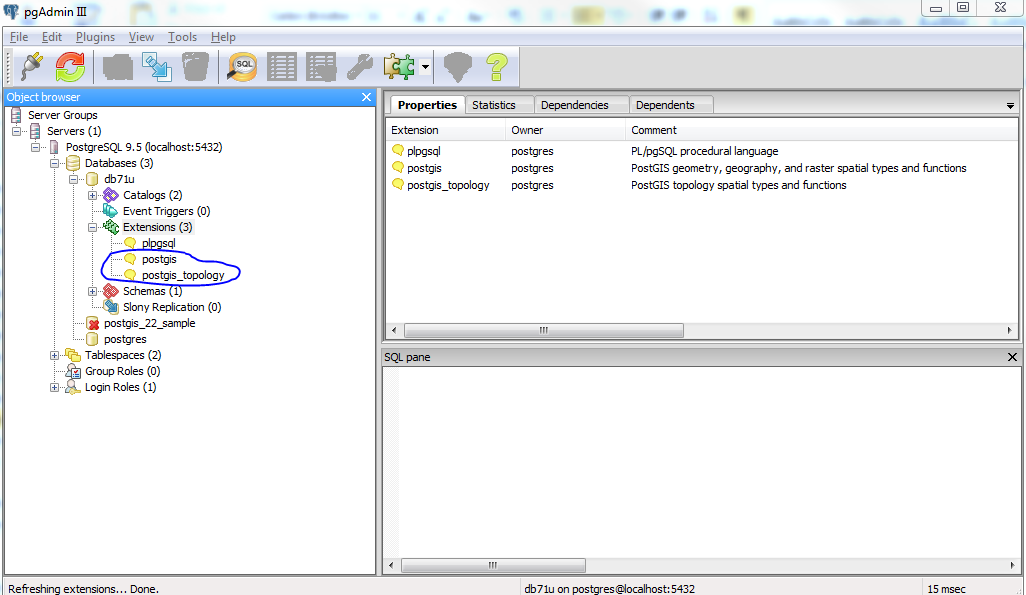 Add user “asset” by right click on “Login Roles”. Enter role name “asset”.


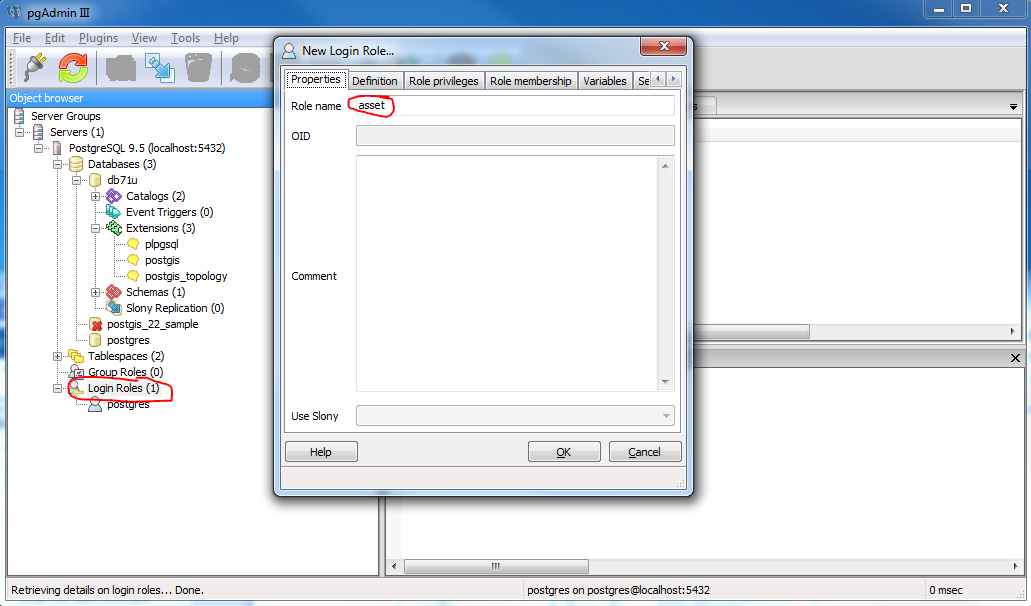 Click on the Definition tab and enter password “asset” (without quotes) in the password fields and click OK.


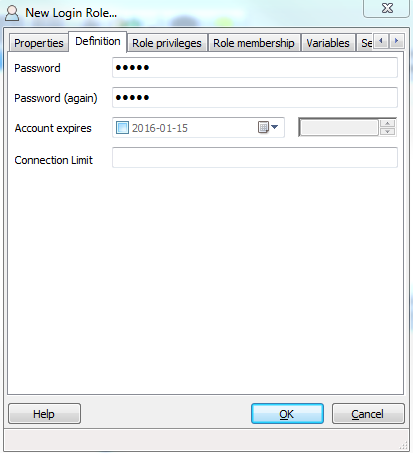 Repeat step 8 for users:

audit
config
exchange
mobterm
movement
reporting
rules
spatial (Use “postgres” as password)
usm
Add scheme “asset” by right click on “Schemes”. Enter scheme name “asset” and select “asset” as owner.




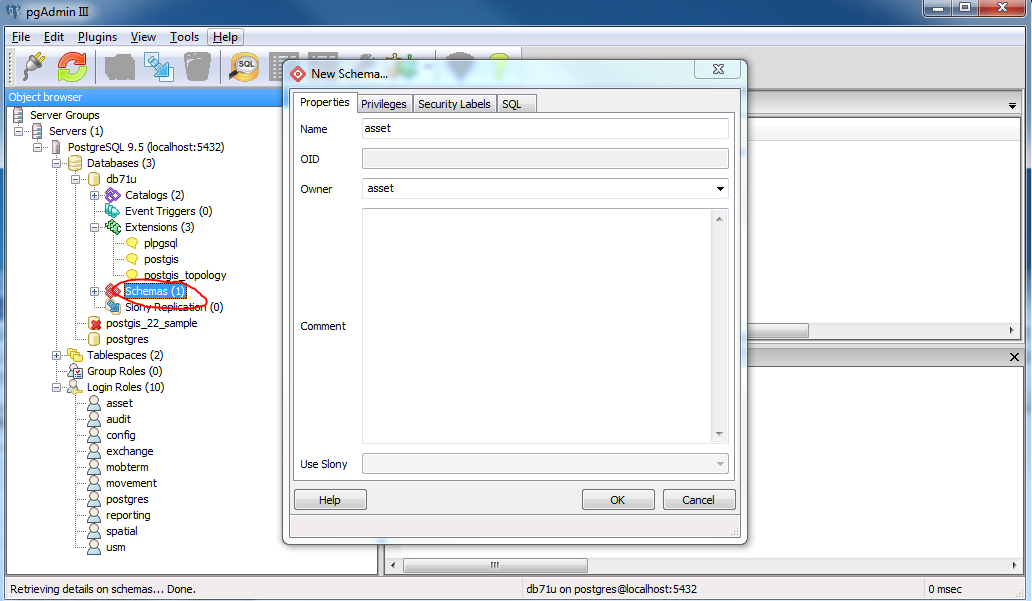 Repeat step 10 for users:

audit
config 
exchange
mobileterminal
movement 
reporting
rules
spatial
usm

To generate tables and test data for the asset module, start cmd window and cd to C:\dev\Modules\Asset\LIQUIBASE.Run the command:

mvn liquibase:update -P postgres-local
Repeat step 12 and 13 for all remaining modules:

audit
config
exchange
mobileterminal
movement
reporting
rules
spatial
usm

Note 1: Change following line in the pom.xml  from:

jdbc:postgresql://localhost:5432/uvms

to

jdbc:postgresql://localhost:5432/db71u

for modules Reporting, Spatial and 


Note 2: usm module is found under C:\trunk\USM\database\liquibase where C:\trunk is connected to https://webgate.ec.europa.eu/CITnet/svn/UNIONVMS/trunk 
The pom-xml under this path must be replaced with following pom.xml found under C:\dev\General documentation\Development  BEFORE execution of step 13.  (repository does not exist)

Note 3: Change the date to correct standard in file <Branches>\Modules\Spatial\LIQUIBASE\test\csv\user_areas.csv For spatial module before executing step 13.


Deploy modules to local Wildfly environmentMake sure that ActiveMQ  and Wildfly is started according to  step 13 and 14 in chapter “Install and setup Wildfly Application Server”.Cd to Asset module by cd to C:\dev\Modules\Asset\APP.Generate the wsdl classes for the Asset module by running following command:

mvn clean install -Pgenerate-from-wsdl
Compile the Asset module by running following command:

mvn clean install
Generate the REST API for the Asset module by running following command:

mvn clean install -P generate-rest-doc -Dhostname=localhost -Dport=8080
Cd to C:\dev\Modules\Asset\APP\moduleDeploy asset module by excuting followning command:

mvn -P wildfly-deploy wildfly:deploy -Dhostname=127.0.0.1 -Dport=9990 -Dusername=admin -Dpassword=admin

Cd to Asset module by cd to C:\dev\Modules\Asset\DB.Compile the Asset DB module by running following command:

mvn clean install
Cd to C:\dev\Modules\Asset\DB\module.Deploy asset DB module by excuting followning command:

mvn -P wildfly-deploy wildfly:deploy -Dhostname=127.0.0.1 -Dport=9990 -Dusername=admin -Dpassword=admin

Repeat steps 2-11  for all remaining modules:

audit
config
exchange
mobileterminal
movement
reporting
rules
spatial
user

Note: Some of the module does not fully support standard. For instance reporting, spatial and User. These modules has no corresponding DB module which means that steps 8-11 shall not be executed for reporting and spatial.
To install Exchange plugin sirusone do following:
Cd to C:\dev\Modules\Exchange\PLUGIN\sirusone
Compile the plugin module sirusone by running following command:

mvn clean install
Cd to C:\dev\Modules\Exchange\PLUGIN\sirusone\module.Deploy the plugin module by excuting followning command:

mvn -P wildfly-deploy wildfly:deploy -Dhostname=127.0.0.1 -Dport=9990 -Dusername=admin -Dpassword=admin

Repeat step 13 for the plugin twostage.Application front end installationDownload “Node JS” at https://nodejs.org/Install the downloaded node-vxxx.msi file.Download “Git” at https://git-scm.com/download/winInstall the downloaded git-xxxx.exe file. 
Note: Important to select “Use Git from the Windows Command Prompt” when prompted during the installation.Start cmd window as administrator.Run following command in the cmd window so npm dependencies gets installed:

cd C:\dev\unionvms-web
npm install
Run following commands in the cmd window:

cd C:\dev\unionvms-web

npm install –g grunt-cli bower karma

npm install -g phantomjs

npm install -g karma phantomjs-prebuilt karma-phantomjs-launcherRun following command in the cmd window so bower dependencies gets installed:

cd C:\dev\unionvms-web
bower install


Modify Gruntfile.js according to following:

from

              host: 'livm73u',
              port: 28080

to

              host: 'localhost',
              port: 8080

AND

from

  grunt.registerTask('build-local', ['test', 'clean:before', 'copy:configLocal', 'test', 'sub-build']);

to

  grunt.registerTask('build-local', ['clean:before', 'copy:configLocal', 'sub-build']);

Check that folder font-awesome exists under C:\dev\unionvms-web\app\assets. If the folder does not exist copy font-awesome (including all sub folders and files) from C:\dev\unionvms-web\bower_components to C:\dev\unionvms-web\app\assets.Run following command in the cmd window so Grunt makes a build locally:

cd C:\dev\unionvms-web
grunt build-local


Start the front end server by running following command:

cd C:\dev\unionvms-web
grunt serve

Web interfaceWildflyTo access Wildfly through web interface go following URL:

http://localhost:9990/console

Enter user:admin with password:adminGrunt (Front end)To access Grunt front-end  through web interface go following URL:

http://localhost:9001/app

Enter user: vms_admin_comwith password:password